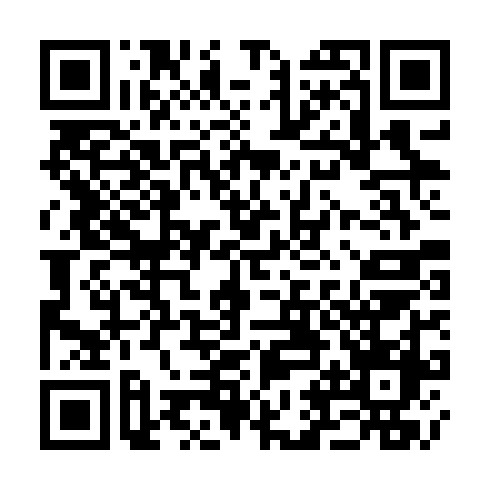 Ramadan times for Santa Maria Madalena, BrazilMon 11 Mar 2024 - Wed 10 Apr 2024High Latitude Method: NonePrayer Calculation Method: Muslim World LeagueAsar Calculation Method: ShafiPrayer times provided by https://www.salahtimes.comDateDayFajrSuhurSunriseDhuhrAsrIftarMaghribIsha11Mon4:344:345:4911:583:246:076:077:1712Tue4:344:345:4911:583:236:066:067:1613Wed4:354:355:4911:573:236:056:057:1514Thu4:354:355:5011:573:236:046:047:1415Fri4:364:365:5011:573:226:036:037:1316Sat4:364:365:5111:563:226:026:027:1217Sun4:364:365:5111:563:216:016:017:1118Mon4:374:375:5111:563:216:006:007:1019Tue4:374:375:5211:563:215:595:597:0920Wed4:384:385:5211:553:205:585:587:0821Thu4:384:385:5211:553:205:575:577:0722Fri4:384:385:5311:553:195:565:567:0623Sat4:394:395:5311:543:195:565:567:0524Sun4:394:395:5311:543:185:555:557:0425Mon4:394:395:5411:543:185:545:547:0326Tue4:404:405:5411:533:185:535:537:0227Wed4:404:405:5411:533:175:525:527:0228Thu4:404:405:5511:533:175:515:517:0129Fri4:414:415:5511:533:165:505:507:0030Sat4:414:415:5511:523:165:495:496:5931Sun4:414:415:5611:523:155:485:486:581Mon4:424:425:5611:523:155:475:476:572Tue4:424:425:5611:513:145:465:466:563Wed4:424:425:5711:513:145:455:456:554Thu4:434:435:5711:513:135:445:446:545Fri4:434:435:5711:513:125:445:446:536Sat4:434:435:5811:503:125:435:436:537Sun4:444:445:5811:503:115:425:426:528Mon4:444:445:5811:503:115:415:416:519Tue4:444:445:5911:493:105:405:406:5010Wed4:444:445:5911:493:105:395:396:49